Pesterzsébet, 2019. november 17.Takaró Tamás, esperes„jöjj szívembe most, úr jézus!”Lectio: I. Thesszalonika levél 2; 13-16„Ugyanazért mi is hálát adunk az Istennek szüntelenül, hogy ti befogadván az Istennek általunk hirdetett beszédét, nem úgy fogadtátok, mint emberek beszédét, hanem mint Isten beszédét (aminthogy valósággal az is), amely munkálkodik is ti bennetek, akik hisztek.Mert ti, atyámfiai, követői lettetek az Isten gyülekezeteinek, amelyek Júdeában vannak a Krisztus Jézusban, mivelhogy ugyanúgy szenvedtetek ti is a saját honfitársaitoktól, miként azok is a zsidóktól, Akik megölték az Úr Jézust is és a saját prófétáikat, és minket is üldöznek, és az Istennek nem tetszenek, és minden embernek ellenségei; Akik megtiltják nékünk, hogy a pogányoknak ne prédikáljunk hogy üdvözüljenek; hogy mindenkor betöltsék bűneiket; de végre utólérte őket az Isten haragja.”Alapige: I. Thesszalonika levél 2; 13„Ugyanazért mi is hálát adunk az Istennek szüntelenül, hogy ti befogadván az Istennek általunk hirdetett beszédét, nem úgy fogadtátok, mint emberek beszédét, hanem mint Isten beszédét (aminthogy valósággal az is), amely munkálkodik is ti bennetek, akik hisztek.”Kedves Testvérek! Napi igeolvasásunkban az Újszövetségben ezt a levelet olvassuk, Pál apostolnak a Thesszalonikabelieknek küldött levelét. Ez az Újszövetség legrégebbi irata. Jézus Krisztus mennybemenetele után ez a levél született meg először, a Biblia tudósai szerint úgy Krisztus után 50-ben vagy 51-ben. Ez a város, Thesszalonika, Európa keleti peremén épült. Azt tudjuk, hogy Pál apostol és a munkatársai csupán néhány hetet voltak Thesszalonikában, valószínűleg egy egész hónapot nem is töltöttek ott. És mégis valami különös dolog történt, hogy az alatt a néhány hét alatt, a különböző helyekre összegyűlő, Istent nem ismerő embereknek hirdetett ige nyomán megszületett a Thesszalonikabeli keresztyén gyülekezet. Csak úgy gondolkozzatok el rajta, hogy egy hónapi igehirdetés után, hol születik vajon a világon gyülekezet? És vajon hányan vannak a mi gyülekezetünkben, akik nem gyülekezeti tagok, pedig évek óta hallgatják Isten igéjét. Nem született bennük igazán új élet még. Ezek a Thesszalonikabeliek, ezek pont úgy ateisták voltak, és hitetlenek, mint ahogy mindenki úgy születik. Aztán megérkezett Pál apostol és néhány munkatársa, és elkezdtek beszélni Jézus Krisztusról nekik, és megszületik a Thesszalonikai Keresztyén Anyaszentegyház. És még csak nem is akármilyenek, hanem olyanok, mint egy újszülött keresztyén. Aki már tudja, hogy milyen egy újszülött keresztyén, mert vele egyszer már megtörtént, hogy újjászületett, az jól tudja, hogy amiket most felolvasok, ahogy jellemzi Pál, ezt az éppen megszületett fiatal keresztyén közösséget, az azóta is így van, amikor valaki újjászületik. Azt mondja: „A hitetek munkálkodik, a szeretet fáradozik, a reménységetek állhatatos, úgy, hogy példaképpé lettetek mindenkinek.” Ez csodálatos! Három hét vagy egy hónapi igehirdetés után a teljes hitetlenség és ateizmus világából megszületik úgy egy keresztyén közösség, és úgy él, hogy Pál apostol szájából jön a dicséret egyik a másik után a hitükről, az állhatatosságukról, a cselekedeteikről annyira, hogy híre ment annak, hogy milyen csodálatos gyülekezet vagytok. Pál apostol a magyarázatát is megadja ennek. Hogy létezik ez, hogy valakik pár hétig hallgatják életükben először az evangéliumot, és lesz belőlük egy élő, szolgáló, csodálatos gyülekezet. Azt mondja: „Mert az Úr, (Jézus) követőivé lettetek.” Tehát nem egy ilyen fal keresztyénség az, amit élni kezdtek. Nem egy ilyen látszat keresztyénség. Nem egy keresztyén mázzal leöntött keresztyénség. Hanem azt mondja: „Az Úr követői lettetek. Így lettetek példaképpé más közösségek számára.” És elég volt nekik néhány hét igehallgatás. „Az Úr követői lettetek. És így lettetek példaképpé más hívők számára is.” Kedves testvérek! Bármilyenek is vagyunk, mindig példaképpé leszünk. Bármilyen az életünk, bármilyenek a cselekedeteink, bármilyen a beszédünk, mindig példaképpé leszünk. Jó vagy rossz. Nem lehet elsuttyogni az életünket, bujkálva végigélni, lapítva végigélni. Jobb, ha nem szólok. Jobb, ha nem csinálom. Mindenkinek az élete példaképpé lesz. Az a helyzet, hogy lenyomatot hagyunk az emberek lelkében, mindannyian. Amik vagyunk és amilyenek vagyunk, annak a láthatatlan bélyegét akaratlanul is rányomjuk másokra. És akkor vigyázz! Mert ezért olyan nagyon gyanús, és gondolkozz el rajta, amikor valakinek annyi baja van másokkal! A saját lenyomata van ott. Jaj, ha egy embernek mindenkivel baja van! Mindenki rossz! Mindenki ilyen, meg olyan! A saját lenyomatunkat olvassuk másokon. Te, hogy látod az embereket magad körül? A szomszédodat, a családtagjaidat, a barátaidat? Rajtuk van a lenyomatod. Te vagy az! Szeretnénk azt mondai: Ő ilyen! Egy megvetésre méltó, szeretetre méltatlan ember. Ő ilyen! A lenyomatod van rajta. Gyanús, ha valaki körül csupa rossz ember van, és csupa szeretetlen ember van. Egy nagyon egyszerű képpel is meg tudom ezt magyarázni. Figyeld meg, a hangulatod, hogy hat az emberekre. Bemész valahova, és mennyire megérzik rajtad, hogy milyen hangulatban vagy. És figyeld meg, a közösség hangulata is, hogyan változik. Körülötted kivirul a világ, ha megérkezel valahova? Belépsz a munkahelyedre, azt mondják az emberek: De jó, hogy itt van! Vagy azt mondják: Jézusom! A házban mit szoktak mondani, mit gondolsz, mikor felmész a harmadik emeletre és összetalálkozol valakivel? De jó, hogy itt van ez a tündéri ember, ez a tündéri nő! A közelében is jó lenni! Vagy iszkolnak befelé, nehogy szóba kelljen állni vele! A rossz, meg a jó hangulatod is hat. Hogy veszed észre? Hogy hatsz az emberekre? A saját lenyomatunk. Visszük, hozzuk mindenhova. Hogy lát a családod? Nehogy azt hidd, hogy rossz a gyereked meg a menyed, meg a szomszédod, meg az a sok összeférhetetlen, állhatatlan ember! Nézz egy kicsit befelé! Milyen hatással vagyunk az emberekre? Milyen jó, ha az üdvözültek öröme, békessége, szívessége áradhat belőlünk mások felé!„Mint akik Jézus követőivé lettetek.” - mondja a Thesszalonikabeli gyülekezetnek az apostol. Ez a gyülekezet Jézus lenyomatát kezdte hordozni és árasztani. Értitek? Árasztották Jézus lenyomatát, akinek követői lettek. A Jézus lenyomata áradt belőlük. Milyen áldás, ha valaki, mint a Thesszalonikabeliek is, Jézus hangja lesz valahol. Milyen áldás, ha valaki Krisztus illata lesz mások számára! Kizendült a Thesszalonikabeliek híre. Kizendül Pesterzsébet híre? És a te keresztyénséged híre? Kizendül? Szent, Jézus lenyomatok lettek ezek a Thesszalonikabeliek. Istentiszteletté lett bennük, amit hallottak. A templomtalanok, a hitetlenek, a keresők, a szenvedők között. Isten lenyomata lettek, Jézus lenyomata lettek, Jézus illata lettek. Jézus öröme lettek. Így szolgáltak Istennek. Kedves testvérek! Mert aki az Úr Jézus követője lesz, az szolgál is annak valósággal, akit követ. A keresztyénség azt jelenti, hogy Krisztust követem. Ha Krisztust követed, akkor szolgálnod kell azt, akit követsz. Szolgálat nélkül nincs Jézus követés, csak haszontalan keresztyén bóklászás. Ugyan, kinek van szüksége rá! Senkinek! És neked is csak árt, de nagyon! Jézus azt mondta önmagáról: „Nem azért jöttem, hogy nekem szolgáljanak, hanem hogy én szolgáljak. És adjam az én életemet oda másokért.” Máskor azt mondja Jézus: „Én olyan vagyok köztetek, mint aki szolgál.” A keresztyén élettől nem lehet leválasztani a keresztyén szolgálatot. Mert a keresztyénség maga szolgálat. Nem nézelődés. Nem örökös táplálkozás. Hogy hallgatom Isten beszédét, és néha olyan jól is esik. Ez nem keresztyén élet! A Krisztus követése azt jelenti, hogy szolgálom azt, akit követek. A keresztyénség nem egy eszme, vagy egy ügy, hanem Isten szolgálata. És ez azt is jelenti, hogy nem egy ügyet szolgálunk. Nem egy eszmét szolgálunk, amit keresztyénségnek neveznek, hanem Istent. Óriási különbség! Mi nem egy ügynek, hanem Istennek szolgálunk! Testvérek! Az Úr követése nem kegyes vallásosságot jelent, hanem cselekvő keresztyén életet. Van Jézusnak a sok csodálatos mondása közül egy, amin még soha úgy mélyen nem akadt meg a szemem, meg a lelkem. Egyszer, a történetet nem mondom el, a tanítványok visszaérkeznek Jézushoz. Ennivalót akarnak hozni neki, hogy egyen. És Jézus valami egészen furcsa, különös választ adott nekik. Azt mondta a tanítványainak: „Van nekem eledelem, amit ti nem tudtok. Az én eledelem az, hogy annak az akaratát cselekedjem, aki elküldött engem, és annak a dolgait elvégezzem.” Az volt Jézus dolga, amit elvégzett, hogy Istenről és az Ő országáról beszéljen, oda népet gyűjtsön, ezért szerte járt, prédikált, és jót cselekedett. Erről mondta, hogy van nekem eledelem. Ez volt Jézus eledele: Isten akaratának a cselekvése. És most nehéz dolog jön testvérek, nagyon nehéz. Amikor lelki életünk megerőtlenedik, megfárad, annak oka az, hogy hiányzik az, amit Jézus „lelki eledelemnek” nevezett. Mit gondolsz, ha akit követsz, annak a lelki eledele az, hogy Isten akaratát cselekszi, vajon annak, aki követi, van más eledele? Lehet más? Vagy csak az, ami a mesteré. „Az én eledelem az, hogy Isten akaratát cselekedjem.” Az Isten akarata pedig az, hogy minden ember üdvözüljön és az igazság megismeretére eljusson. Ezért munkálkodni, ez Jézus eledele. Testvérek, a táplálékhiányos lelki állapot utal arra, hogy nem cselekszem annak akaratát, aki engem elhívott az Ő követésére. Mondom, hogy követem őt. Mondom, hogy hiszek benne. És komolyan is gondolom, amit mondok. De testvérek, amikor valaki lelkileg lesoványodik, lelkileg erőtlen lesz, maga is méri önmagán, elveszíti a lendületét, a boldogságát, félreteszi már a Bibliáját, napok múlnak el, hogy egyáltalán imádkozzon. Az mindig azt jelenti, hogy nem táplálkozik, ezért nincs ereje. Ezért vannak telve a templomaink emberekkel, akiknek nincs lelki erejük, nem táplálkoznak. Kiszáradnak. Nemcsak a testünkre nézve igaz, hogy ha nem tápláljuk, akkor megerőtlenedik, hanem a lelki életünkre is igaz, hogy ha nem tápláljuk azzal, ami a lélek igazi eledele, akkor mivé lesz a keresztyénségünk? Unalmas, fárasztó időtöltés, kis kegyes mázacskát rá kell időnként önteni. Meg kell kicsit nyugtatni időnként a lelkiismeretemet: Én konfirmáltam, és szoktam néha úrvacsorázni is. Testvérek! Amikor közönyössé, megfáradttá válik a keresztyén életünk, az arra utal, hogy Isten országa építésében valójában semmilyen szolgálatot nem végzünk senki felé. Semmilyet, senki felé. Magamnak élek. Tudjátok ebből mi következik? Ezért érünk rá zsörtölődni, dünnyögni, panaszkodni, másokkal foglalkozni, mert Isten országáért nem csinálunk semmit. Semmit. Beszéltél te valaha életedben emberekkel Jézus Krisztusról? Be sem tudnád fogni a szádat, ha teli lenne vele a lelked. Azt mondja az apostol: „Nem tehetjük, hogy nem mondjuk. Képtelenség!” És emlékezzen vissza mindenki, aki hitre jutott, hogy nem tehette, hogy ne szóljon. Mert teli volt vele, mert kibuggyant belőle, mert élt benne és éltetni akart belőle másokat. Mi bugyog ki belőlünk? Szellemi értelemben a lelki kondíciónkat az tartja jól, ha az az eledelem, ami Jézusé volt, és Ő így mondta: „Az az én eledelem, hogy annak az akaratát cselekedjem, aki elküldött engem, és az Ő dolgát elvégezzem.” Testvérek! Lelki szolgálat nélkül nincs jó, karban tartott lelki állapot. És ha baj van a lelkünk állapotával, az azt jelenti, hogy nincs jól karbantartva, mert nem teszünk Istenért, Isten ügyéért, Isten dolgában semmit. Teli vagyunk önző, magukat keresztyénnek valló emberekkel, akiket nem érdekel, hogy a másik ember megtért, hitre jut vagy elkárhozik. Ez az ő dolga! Foglalkozzon vele ő! Neked miért nem fáj senkid? Miért nem fáj senkid, aki ma még kárhozatban él? Hogy létezik az, hogy ha téged kimentett a kárhozatból Isten szeretete, hogy létezik, hogy neked nem fáj, hogy a férjed, a feleséged, a gyereked, az unokád még mindig ott tart? Mi hiányzik? Mindegy, hogy mi lesz velük? Mindegy, hogy a melletted ülő kicsoda és mi lesz vele? A mögötted, előtted ülő ki és mi lesz vele? Mindegy? Tényleg mindegy? Hány éve lépsz ide be, és mész el úgy, hogy szóba nem állsz senkivel? Ne azt mondd: Énvelem nem beszélnek! Nem lehet veled akkor beszéni!Testvérek! Itt Pál apostol a szolgálatról beszél. És Jézus Krisztus is a cselekvésről beszél. Hogy: „Az az én eledelem, hogy az én mennyei Atyám akaratát megcselekedjem.” De kedves testvérek! Van itt egy nagyon komolyan veendő sorrend, a szolgálat tekintetében. Mielőtt Isten szolgálatba állít, küld valakit, először a szívét kéri. És amíg a szívünket nem adjuk oda, nem kell a kezünk, mert nem is tudja használni. Nem kell a szánk, és nem is tudja használni. Nem kell a lábad. „Adjad fiam a te szívedet először nekem. És a te szemeid az én utaimat őrizzék meg.” A szívedet. Nincs szolgálatba küldhető keresztyén, akinek a szíve még nem az Úré. Nincs. A sorrend!Fordítva nem működik. Ha úgy gondolod, hogy fordítva is működhet, vagyis én szolgálok, teszek, csinálok valamit, de a szívem az enyém, nem adtam soha az Úrnak, abból mindig van először lelkesedés, és a vége mindig állhatatlanság. Először mindig van lelkesedés, de mindig hiányzik az állhatatosság. Először a szívedre tart igényt. És erről beszél Pál, hogy megy ez. Kedves testvérek, úgy megy, hogy: „Kezdetben volt az ige. És az ige Istennél volt, és Isten volt az ige.” Aztán: „Az ige testté lett, és eljött és lakozott közöttünk.” Keresztyénné úgy lesz valaki, Krisztus követőjévé, valóban hívő emberré, úgy lesz valaki, hogy egyszer az igén keresztül valakinek a szívébe valóságosan is meg tud érkezni. Ki? Az Isten. El tudod képzelni, hogy úgy be tud lépni az Isten az életedbe, a szívedbe, hogy észre sem veszed? Sutty. Már csak ott lakik. A világmindenség teremtője és ura. Képtelenség! Tudja mindenki, amikor a szívébe új gazda került. Elég, ha szerelmes leszel is, képtelenség, hogy elfelejtsd. Mert a szívedben történt valami nagy változás. Az Istennel még sokkal nagyobb. Amikor belép az életünkbe Isten igéje (most furcsát mondok, de nagyon szeretném, ha jól értenétek) Jézussá testesül. „Az ige testté lett és lakozott közöttünk, és mi láttuk az ő dicsőségét.” Ezért van az, amikor valaki hitre jut, akkor azt mondja: Befogadtam a szívembe Jézust. Hogyan? Hova fért be? Hogyan fért be? Hát az igében! Az igén keresztül. Az örök ige, az élő Isten maga megjelenik, és valósággá lesz az életünkben. Az örök ige egyszer testet ölt az emberben és igaz lesz rá: „Ma lett üdvössége ennek a háznak.” Isten az igében jön közel az emberhez. Az igével keresi. Az igében jelenik meg és lesz valósággá minden ember számára. Ezért nagyon fontos kérdés, hogy mit csinál az ember az igével, amit hall? Visszaemlékszel, hogy hány éve hallod? Mit csinálunk a hallott igével? Kiélesítsem? Mit csinálunk magával az Istennel, aki az igén keresztül közel jön hozzánk? Mit csinálunk vele? Mi történik bennünk, ha meghalljuk Isten igéjét? Azt mondja Pál: „Ti Thesszalonikabeliek befogadtátok az Istennek általunk hirdetett beszédét. De nem úgy, mint ember beszédét, mert hogy nem is az. Hanem az élő Isten beszédét. Mert az az, ami majd munkálkodik bennünk.” Hogy is van ez? Valami titokzatos dolog ez? Egyáltalán nem, testvérek! Jézus az Ő szavában, igéjében, beszédében közel jön hozzánk és itt van. A thesszalonikaiak hallgatták, befogadták, és Jézus megjelent az életükben. Mit csinált Pál? Ember volt ez a Pál? Igen! Mit csinált ez a Pál? Prédikált! És a prédikáció Isten igéje. Úgy kell fogadnom, mint a Bibliát? Bizony! Van Istennek írott igéje és hirdetett igéje. Ott van a kezetekben az Újszövetség. Az olvassátok: „Pál apostol levelei.” Mikor születtek? Hogyan? Úgy, hogy Pál elment gyülekezetekbe és prédikált. Ebből lett a Biblia újszövetségi része, az igehirdetéseiből. Meg a leveleiből, amiket küldött, hogy ápolja a gyülekezeteket. És erre mondja, hogy: „Befogadtátok az Isten áltaunk hirdetett beszédét, de nem úgy, mint emberi beszédet. Hanem mind Istenét, mint Isten igéjét.” Kedves testvérek! A prédikáció éppen ezért annak, aki hirdeti, higgyétek el, roskasztó teher. Aki nem roskad alatta, azzal baj van. Roskasztó teher. Ahogy elmondtam egyszer nektek, feljönni ide 35 éven keresztül, és azt mondani: „Ezt mondja az Isten, és én prédikálom, hirdetem az Isten írott igéjének a magyarázatát.” Ezért kérünk benneteket és hálás a szívünk, hogy imádkoztok értünk. És kérlek is bennőtöket, hogy úgy gyertek vasárnaponként, hogy: Uram, hadd lehessen a szó énbennem a Te szavaddá, igévé, szent beszéddé! Testvérek, amit felolvas és amit megmagyaráz a lelkész, az igehirdető, hadd lehessen bennünk több, mint emberi szó.Van azonban itt valami nagyon fontos még, egy nagyon fontos szempont: Hogyan fogadjuk az olvasott igét, meg a hirdetett igét? Mi hogyan fogadjuk? Azt mondja Pál: „Befogadtátok az Istennek általunk hirdetett beszédét, de nem úgy fogadtátok be, mint emberi beszédet, hanem mint Isten beszédét.” Testvérek, ez nagyon fontos dolog! Hogyan fogadom a hirdetett igét? A Takaró beszél, a pap beszél. Ez a dolga, ezért kapja a fizetést. És én majd megmondom, hogy jól beszélt, vagy rosszul, eldöntöm, hogy tetszett vagy nem tetszett. És elmondom, hogy mi a véleményem róla. Testvérek! Az ige hatása bennünk döntően függ attól, hogy hogyan fogadom én azt. Úgy fogadom-e, mint ember beszédét, akár a Biblia igéjét, akár az igehirdetést, vagy úgy fogadom, ahogy Pál itt beszél: „Ti Thesszalonikabeliek úgy fogadtátok az én igehirdetésemet, mint Isten valóságos beszédét, és az is.” Te, hogy szoktad fogadni a vasárnapi igéket? A Takarót meghallgattuk, legközelebb nem jövünk. Vagy jövünk. Tetszett vagy nem tetszett. Hogy fogadom a hirdetett igét? Mint emberi beszédet? Hogy ez nem más, csak emberi beszéd? Hogy fogadom az írott igét, hogy ezt emberek írták, miért lenne ez szent? Hogy fogadom? Testvérek, az Isten igéjének a munkája és hatása bennünk függ attól, hogy miként fogadjuk azt. Úgy fogadom-e csak, mint emberi beszédet, vagy úgy, mint amit ember mond, de amit mond, az Isten beszéde. Hozzáteszi az apostol: „Valóságosan Isten beszéde.” Neked mi szokott lenni? Neked Isten beszéde, amit itt hallasz? Testvér! Mindig az Isten beszédére, az üzenetére figyelj! Ne a küldöncére. Egyszer olvastam, Joó Sanyi bácsi megmagyarázta a gyülekezetének, hogy mi rajta a palást. Azt mondta: „Ezt azért kaptam az Istentől, hogy eltakarjon engem.” Óriási mondat! Ne lássátok, ki van benne! Jaj, meg ne lássátok! Nem a postás az érdekes, hanem a levél, amit hoz. A küldönc nem számít! Nálunk azért nem írtuk meg soha a Reformátusok lapjában, hogy ki prédikál vasárnap, mert nem szerettem hallani, hogy ha a Takaró prédikál, akkor ott leszek, de ha más, akkor nem megyek. Nem prédikálok én soha! Én Isten szavát mondom tovább félelemmel és rettegéssel. Engem ne hallgasson senki. Soha ne lássatok, csak egy palástot. Ne a füledig, a szívedig, az értelmedig eljuttatóra figyelj, hanem az üzenetre! Mégpedig mint Isten nekem szóló valóságos beszédére. Ma mit mondott? Hát, nem tudom. Tényleg? Sosem tudom? Mert nem Isten valóságos beszéde nekem már régen! Mondhatja a pap is, olvashatja a Bibliából is! Thesszalonikában azért élt olyan csodálatosan ez a gyülekezet, azt mondja Pál: „Mert befogadtátok az Istennek általunk hirdetett csodálatos igéjét, nem, mint Pál beszédét, hanem mint Isten valóságos szavát. Mint ahogy az is.” Testvérek! Az az ige fog munkálkodni bennünk a sok-sok hallott és olvasott igéből amit befogadtunk, amit beengedtünk az életünkbe. Ha az igét befogadod, magát Jézust fogadod be az életedbe. És abban a pillanatban Jézus elkezd benned belülről munkálkodni, és már hasznos lesz a kezed, hasznos lesz a szád, a lábad, te magad! Mert az új gazdád, urad hasznossá tesz mások üdvözülésére. A múltkor valaki mondott nekem egy mondatot. Nagyon megragadott. Azt mondta valamiben tehetetlenné váltam és borzalmasan rosszul állt ez a dolog. És akkor egy másik testvér azt mondta nekem: Miért nem kezdesz érte imádkozni érte? És attól kezdve imádkozunk azért. Miért nem meritek rábízni Istenre? Hívő emberek vagytok? Igen! Csak az imában nem hiszünk. Meg az Isten igéjének a komolyan vételében nem hiszünk. Egyébként nagyon komoly, hívő emberek vagyunk. És elkezdtünk imádkozni érte. Mert neki van hatalma. Nekünk nincs. Neki mindenre van. Mindig Jézus jön személyesen hozzánk az igében. Nem tör ránk. Hosszan tűr, zörget, vár, soha nem erőszakos. Várja, hogy megnyissam a szívemet. Várja, hogy befogadjam. Persze lehet elutasítani is. De ne tedd! Ne tedd! Helyette hívd és fogadd be bizalommal, és megnyílik előtted egy csodálatos világ, az Isten világa. Hihetetlen világ. Thesszalonikából is elindult valami és átformálta Európát. Ma megy össze a keresztyénség, mert nem hiszik, hogy az ige Isten valóságos beszéde. Nem hiszik, hogy az igehirdetésben Isten beszél velük. És nem fogadják be! Nincs is élet sem bennük, sem körülöttük, csak halál. Gazdag szegények! Hívd és fogadd be bizalommal, és megnyílik előtted a csodálatos világ. „Szívembe jöjj, szívembe jöjj, jöjj szívembe most Úr Jézus!Ó, jöjj ma még, lakója légy,jöjj szívembe most Úr Jézus!” Ámen!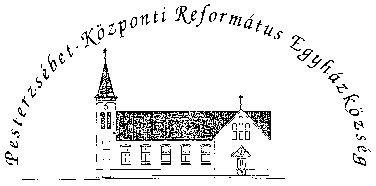 Pesterzsébet-Központi Református Egyházközség1204 Budapest, Ady E. u. 81.Tel/Fax: 283-0029www.pkre.hu   1893-2019